VALORIDICARTA 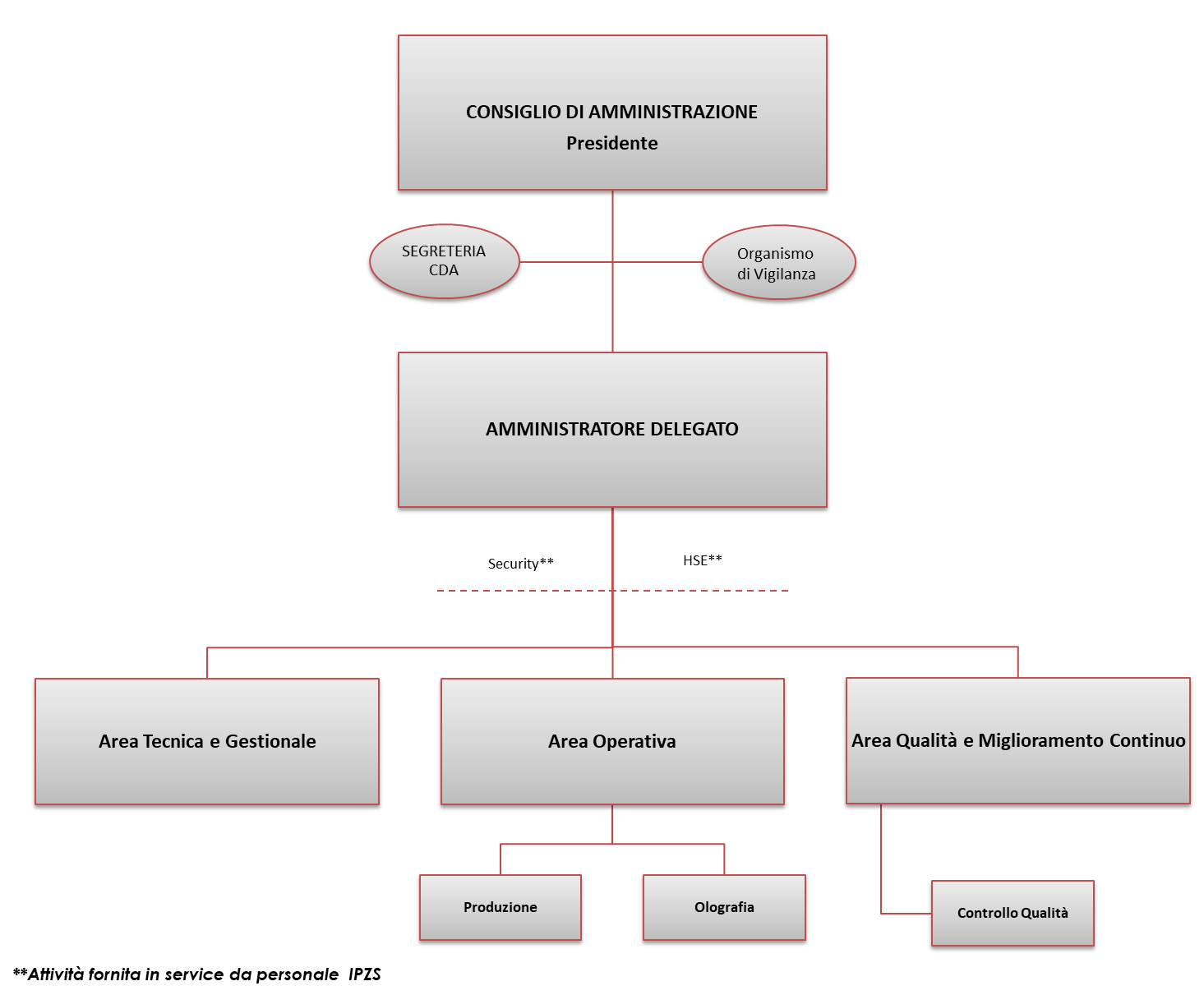 